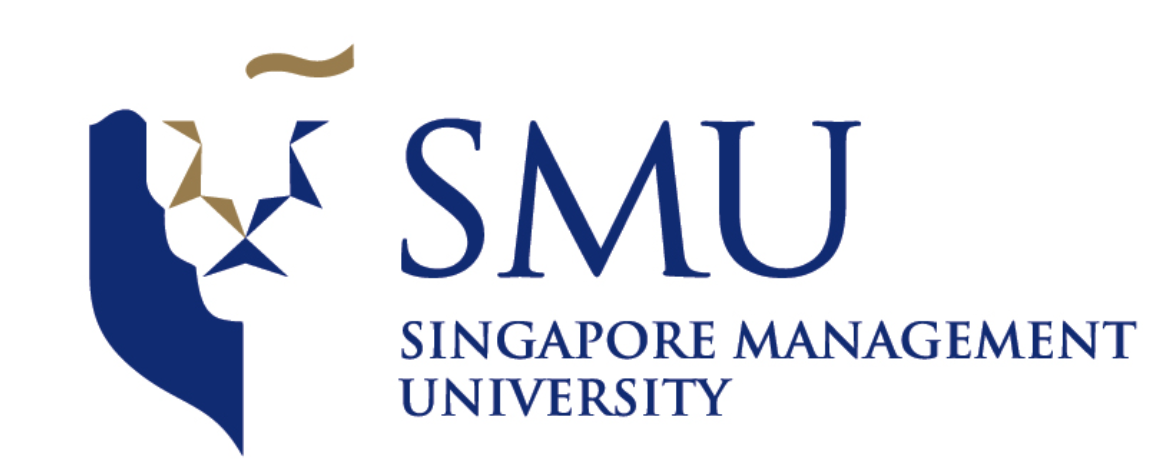 ANLY482 Analytics Practicum AY2015/2016 Term 2Social Network Analysis of SGAGProject Proposal5th February 2016Supervised by:Prof. KAM Tin SeongAssociate Professor of Information SystemsPrepared By:Wang Shyan AnnNg Tse SiongSherman Yong Chin WeiProject OverviewProject Sponsor and Background InformationSGAG is one of Singapore’s humour brands, and is a company aimed at delivering quality content that engages and entertains. SGAG’s content is crafted to cater to Singapore audiences, driven by its philosophy: “To make every Singaporean’s day a better day”. Founded in 2012, SGAG’s content distribution platforms have since grown to include popular social media platforms such as Facebook, Instagram, Twitter and YouTube, as well as mobile and web applications.Thus far, SGAG has not devised a data-driven method to back their assumptions about their users. As their co-founder mentions, the content generated is done through "feel" (SGAG's general sentiments about each target customer segment). Their customer base has also been broken down into demographic and psychographic levels. Through greater segment targeting by content creation and channel targeting, SGAG aims to generate growth and use all 6 platforms to capture and drive user numbers up. Our MotivationSGAG's value is to consistently deliver Singaporean-flavoured content that is both funny and strikes a local chord. SGAG’s content is crafted around and based the common daily undertakings of Singaporeans and important milestones and events. These content are then delivered daily to audiences.Its co-founder is a SMU Alumni who started SGAG in class and he has grown the brand to the current state it is in now of having over a million daily unique users across all its platforms. We find that through this project, we can get to learn more about how this startup functions and at the same time, put our knowledge into practice.ObjectivesThe aim of the practicum is to provide deeper insight into SGAG's social network across its multiple platforms, namely Instagram and Twitter.Our client is the co-founder of the company and he seeks insights that can spur growth in SGAG's follower numbers. Through our analysis and research, we aim to help discover what kind of users are on each platform; the key engagement leaders for each topic; and how wide is the reach of these individuals.The final deliverables will aim to: Visualise the social networks of SGAGIdentifying the user segments who engage SGAG's content, as filtered by topics and their reachIn order to achieve these objectives, the project will aim to explore some specific questions in order to find new insights within the social networks as well as validate the client's opinions about their users.The approach to this would be to formulate a list of hypotheses that would be tested through the different stages of our analysis. A high level overview of each hypothesis is provided in the form of unanswered questions relating to content performance. Some of these questions that will be explored over the course of the project are:What are the types of users that are browsing SGAG?Who are SGAG's key influencers among its users and how can SGAG better target these key influencers?What topics are most relevant for which users?What is the role of seasonality and annual trends in the online readership pattern of SGAG's users?DataDatasets Provided by SGAGCurrently, SGAG only uses the insights provided on Facebook Page Insights and SocialBakers to gauge the reception of its posts, and much of the data that they have access to have not been analysed on a deeper level.They have provided us with high-level social media metric data extracted from its social media platforms, namely Facebook, Twitter and Youtube. This gives us the following datasets that present a generic aggregated representation SGAG's followers:Unique visitors, by day and monthPost level insights: Total Impressions, Reach, FeedbackEngagement Insights: Likes, Viewed, CommentedThis does not assist us directly in mapping out SGAG's social network, and we would have to crawl for more data using the respective platforms’ API.CrawlingInitially, we planned on mapping out the social networks for SGAG's main platforms: Facebook, Twitter and Instagram. However, due to the inaccessibility of user data that can be extracted from Facebook, we decided to focus on Twitter first since we are able to extract social network data much more easily.By crawling the data through Twitter API, we were able to extract SGAG's Twitter social network data. This gives us the following information:Followed/ Following relationship represented by EdgesNames of Twitter accounts associated with SGAG and their followersInteractions with SGAG's posts (Favourites, Retweets and Replies)Due to Twitter and Instagram's API's querying limit, we will have to spend some time requesting for data. We have arranged to do this within 1 week. After successfully crawling the data, we will load it up into Gephi and begin our visualisation.Here is an example of an expected network visualisation for a social media platform.Merging DataThe Tweet ID provided by SGAG per tweet will be mapped with the crawled data above, and used to plot networks that link each tweet with retweets, replies, likes, etc.The Twitter API provides easy importing of Twitter network data. The imported data will then be prepared and cleaned in the following ways through the merging of duplicate edges to reduce data noise, and grouping of nodes via a cluster algorithm. Metrics and graphs of the network will also be generated.Merging DataOne consideration is the ease of data retrieval after storing the SGAG network data extracted. As such, data storage in a relational database such as MySQL is preferred due to its support of various file format exports. Furthermore, data stored via this method can be easily manipulated and accessed for visualisations and further analysis through external software.Methodology3.1 OverviewIn the table below we outline the algorithms/techniques that we intend to execute for a particular objective.3.2 Multivariable Regression on tweet content vs Google TrendsWith reference to trending topics on a particular day of a tweet, multivariate regression will be performed to relate trending topics to the popularity of a tweet (retweet, likes, etc).The key variables that we intend to explore are elaborated in the table below:Giving a perspective on the important key variables that affects the popularity of a tweet will aid in the formulation of content that have higher penchant of being a popular tweet3.3 Google Trends CorrelationWhile planning what content should be created, the team content team usually base it on gut feel, and usually the popular ones are accompanied when it is with regards to a big event in Singapore (eg. GE 2015). We want to incorporate the use of Google Trends to provide a more data-driven approach for SGAG in determining when and what content to publish. By analysing content consumption patterns of previous content around various types of events, future predictions can be forecast and appropriate content can be delivered at the appropriate timings.3.4 Targeted ContentContent created at SGAG is tailored for Singaporeans, and revolve around the milestones commonly encountered at different ages. For example, the typical 18 year old male Singaporean faces the prospect of enlistment into Basic Military Training (BMT), and would experience a mixture of emotions. SGAG takes milestone events like these makes humorous content on it. Below are the targeted age groups for SGAG, with some of the associated commonly met milestones:Content creation is also based on events that happen in Singapore. These are categorized into 2 types, expected and unexpected. Expected events include mainstream events like the National Day Parade, while unexpected events include train breakdowns. A more comprehensive list is given belowBy understanding the content consumption habits of SGAG's social media audiences through further analysis, SGAG will be able to better craft content publishing strategies to increase consumer base.3.5 ExplorationFollowing the following objectives, this is our framework to approaching the Twitter Network Analysis:Identify most loyal followers of SGAG, based on their activity with SGAG’s content, i.e. Retweets, Favourites, MentionsIdentify network of SGAG, the demographics and networks of their most loyal followersBreakdown segments of followers by interests, demographics, and other dimensions.
Methodology:Project Plan4.1 Project TimelineRisks and Limitations Tools Gephi, Python Library, MySQLReferencesHogan, B. (2008). Analyzing social networks via the Internet. In N. Fielding, R. Lee, & G. Blank, The sage handbook of online research methods (pp. 141–160). Sage, Thousand Oaks, CA.Hansen, Derek, Ben Shneiderman, and Marc A Smith. (2001). Analyzing Social Media Networks With NodeXL: Insights from a connected world. Morgan Kaufmann,Visualizing Big Data: Social Network Analysis By Michael Lieberman (2014), Multivariate Solutions.Charu C. Aggarwal. Social Network Data Analytics. Springer Publishing Company, Incorporated, 2011ObjectiveAnalytical ApproachNetwork analysis via Degree centrality, Betweenness centralitySocial Network AnalysisCluster AnalysisPlan what to publish based on characterisation of audience	Multivariable regressionCross reference of google trends data and content of tweetVariableImportanceRetweetsThis measure shows how many times a particular tweet is being shared by followers. We think this is interesting because it highlights the willingness of an individual to share the tweet, increasing the probability that the tweet was interesting.Url clicksThis measure shows how many times users actually click on the shortened link shared within a tweet. Given the succinct nature of a tweet, users who click on outgoing links are likely to find the tweet more interesting than other tweets, since clicking on the link would mean interrupting the "flowing" nature while reading the Twitter feed.LikesCompared to Url clicks and Retweets, this measure is the mildest, indicating that the user probably found the tweet interesting, but wasn't compelling enough to share.Engagement RateA consolidated figure to illustrate how many people who see a particular tweet eventually interact with it (out of the total number of people who saw the tweet), in the following ways/forms:Link clicksFavouritesRetweetsRepliesEmbedded media clicksDetail expandsShared via emailPermalink clicksUser profile clicksFollowsTweet TextAlthough the effectiveness of jokes can be tough to evaluate from a linguistics perspective, our initial approach would be cross referencing the hashtags used in the tweet with Google Trends data (Searches & Events)Age Group	Milestone Content Topics18 - 21Male: National Service (Basic Military Training), Relationship issuesFemale: Entry to University, Student Exchange Programme, Relationship issues, Social Night22 - 25Male: ORD (End of National Service), Entry to University, Relationship issues, Social NightFemale: Graduation from University, First Job, Colleagues26 - 34Male: Graduation from University, First Job, ColleaguesFemale: Family, Having KidsEvent typeEvent Content TopicsExpectedNational Day Parade, SG50, SEA Games, ElectionsUnexpectedTrain breakdowns, different takes on Minister comments, Traffic accidentsMethodObjectivesGet 100 retweet IDs for each of all SGAG's posts, to find out who are the most loyal followersBy obtaining the IDs per post, we narrow down to who are SGAG’s most loyal and active followers.Also, identify the categories of tweets (topics) that segments of followers react most toGet 2nd level IDs of the most active users who retweet, favorite and mentionUsers who on average retweet more than 3 different SGAG tweets. This can show us the audience of these active followersGenerate list of followers with the largest follower baseIdentify opportunities for SGAG to collaborate and increase their reach to the followers of these followers with high-degree centrality. Identify primary demographics of the audience to these prominent followersTable AnalysisPercentage of followers with default Twitter profile pictureCharacteristic of inactive or bot usersNumber of new usersBased on account creation date by year, e.g. 2015, 2016Average follower demographics:Average number of followers per user (including and excluding possible bots),Average number of friends per user, Average number of lifetime status posts per user (how active are their users)WeekPlanWeek 2Researching on suitable areas for project explorationFinding data sourcesWeek 3Exploring analytics tools (Gephi, NodeXL, etc)Gathering dataProposal submissionWeek 4Going through analytics tools (Python, SQL, etc)Crawling data from Twitter APIWeek 5Crawling, cleaning & organising dataClassifying Tweets according to topicsWeek 6Visualising network with GephiFinetuning visualizationWeek 7Mid-term Presentation & ReportWeek 8Generating analysis based on visualizationWeek 9Analysing unexplored areas on completed network analysisWeek 10 – 11Recording findings and documentationWeek 12Documenting project’s limitations and areas for possible further researchWeek 13BufferWeek 14Final Presentation & ReportRisksMitigation StrategyLack of knowledge on data that can be obtainedExplore Twitter’s APIConsultations with the Supervisor to iron out problems and seek potential solutionsData crawling takes too longEmploy different crawling algorithms through research and using available librariesInexperience with Analytical ToolsExplore the tools using smaller data sets to practice, and getting familiar with them before doing the actual analysis